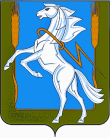 СОВЕТ ДЕПУТАТОВ ПОЛЕТАЕВСКОГО  СЕЛЬСКОГО ПОСЕЛЕНИЯСОСНОВСКОГО  МУНИЦИПАЛЬНОГО  РАЙОНА  ЧЕЛЯБИНСКОЙ ОБЛАСТИР Е Ш Е Н И Еот  28 января 2016 г.  №  71В соответствии с Федеральным Законом от 6 октября 2003 года № 131- ФЗ «Об общих принципах организации местного самоуправления в Российской Федерации», Совет депутатов Полетаевского сельского поселенияРЕШАЕТ:1. Утвердить итоги проведения опроса общественного мнения населения Полетаевского сельского поселения по вопросу реализации на территории поселения проекта АО «Томинский горно-обогатительный комбинат» по разработке южной рудоносной зоны Биргильдинского участка медных руд (Приложение 1).2. Контроль исполнения данного решения возлагаю на себя.Председатель Совета депутатовПолетаевского сельского поселения                                   С.О. БашлыковПриложение 1Утверждено 
решением Совета депутатов 
Полетаевского сельского поселения Челябинской области
от 28 января  2016г. № 71
Опрос общественного мнения населения Полетаевского сельского поселения по вопросу реализации на территории поселения проекта АО «Томинский горно-обогатительный комбинат» по разработке южной рудоносной зоны Биргильдинского участка медных руд АНАЛИТИЧЕСКАЯ ЗАПИСКАЯнварь, 2016 г.С 13 по 20 января проведен опрос населения Полетаевского сельского поселения в возрасте 18 лет и старше. Цель опроса: выявить мнение населения Полетаевского сельского поселения по вопросу реализации на территории поселения проекта АО «Томинский горно-обогатительный комбинат» по разработке южной рудоносной зоны Биргильдинского участка медных руд.Опросный лист (анкета) начинается со слов: АО «Томинский горно-обогатительный комбинат» планирует осуществлять на территории Полетаевского сельского поселения разработку южной рудоносной зоны Биргильдинского участка медных руд, открытым способом, тремя карьерами, расположенными в непосредственной близости от населенных пунктов: п. Полетаево, с. Полетаево 1, д. Полетаево 2, п. Витаминный, п. Биргильда, п. Новотроицкий. Переработка руд планируется на участке кучного выщелачивания обогатительной фабрики Томинского ГОКа». Опираясь на данную информацию, свое мнение высказали жители всех перечисленных выше населенных пунктов, а также поселка Ленинского, деревень - Бутаки, Верхние Малюки, села Чипышева.Анализ охватил 1078 опросных листов. Полученная информация  отражает мнение 14 % взрослого населения Полетаевского сельского поселения. Полученные результаты 1-3 вопросов можно переносить на все взрослое население с отклонением не более 1 %, четвертый – до 2 %, а на представленные в анализе группы – до 4 %.Структура опрошенных (в % ко всем опрошенным)Первый вопрос, который был задан респондентам: «Согласны ли Вы с тем, что на территории Полетаевского сельского поселения должна производиться добыча меди?». Практически все ответили «нет» (см. табл. 1, рис. 1).Таблица 1 – Ответы мужчин и женщин на вопрос: «Согласны ли Вы с тем, что на территории Полетаевского сельского поселения должна производиться добыча меди?» (% ко всем опрошенным и по каждой группе)Ответы на этот вопрос значимо не отличаются у мужчин и женщин, представителей разных возрастных групп, имеющих разный уровень образования (см. табл. 1, 2, 3).  Таблица 2 – Ответы представителей разных возрастных групп на вопрос: «Согласны ли Вы с тем, что на территории Полетаевского сельского поселения должна производиться добыча меди?» (% ко всем опрошенным и по каждой группе)* Сумма больше 100 % в связи с округлением.Таблица 3 – Ответы респондентов, имеющих разный уровень образования, на вопрос: «Согласны ли Вы с тем, что на территории Полетаевского сельского поселения должна производиться добыча меди?» (% ко всем опрошенным и по каждой группе)Схожими стали ответы и на второй вопрос: «Согласны ли Вы с тем, что указанный проект АО «Томинский горно-обогатительный комбинат» будет реализовываться на территории Полетаевского сельского поселения?». Практически все ответили «нет». Такого мнения придерживаются представители разных полов, возрастов и уровней образования (см. табл. 4, 5, 6, рис. 1).Таблица 4 – Ответы мужчин и женщин на вопрос: «Согласны ли Вы с тем, что указанный проект АО «Томинский горно-обогатительный комбинат» будет реализовываться на территории Полетаевского сельского поселения?» (% ко всем опрошенным и по каждой группе)Таблица 5 – Ответы представителей разных возрастных групп на вопрос: «Согласны ли Вы с тем, что указанный проект АО «Томинский горно-обогатительный комбинат» будет реализовываться на территории Полетаевского сельского поселения?» (% ко всем опрошенным и по каждой группе)Таблица 6 – Ответы респондентов, имеющих разный уровень образования, на вопрос: «Согласны ли Вы с тем, что указанный проект АО «Томинский горно-обогатительный комбинат» будет реализовываться на территории Полетаевского сельского поселения?» (% ко всем опрошенным и по каждой группе)На третий вопрос: «Согласны ли Вы с тем, что до выдачи лицензии на право разработки полезных ископаемых, необходимо учитывать мнение жителей Полетаевского сельского поселения?» 96 % респондентов ответили – «да». Причем, такого мнения придерживаются большинство мужчин и женщин, представителей разных возрастных групп, имеющих разный уровень образования, имеющих детей до 16 лет и не имеющих таковых, работающих и не работающих (см. табл. 7, 8, 9, 10, 11, рис. 1).Таблица 7 – Ответы мужчин и женщин на вопрос: «Согласны ли Вы с тем, что до выдачи лицензии на право разработки полезных ископаемых, необходимо учитывать мнение жителей Полетаевского сельского поселения?» (% ко всем опрошенным и по каждой группе)Таблица 8 – Ответы представителей разных возрастных групп на вопрос: «Согласны ли Вы с тем, что до выдачи лицензии на право разработки полезных ископаемых, необходимо учитывать мнение жителей Полетаевского сельского поселения?» (% ко всем опрошенным и по каждой группе)Таблица 9 – Ответы представителей, имеющих разный уровень образования, на вопрос: «Согласны ли Вы с тем, что до выдачи лицензии на право разработки полезных ископаемых, необходимо учитывать мнение жителей Полетаевского сельского поселения?» (% ко всем опрошенным и по каждой группе)Таблица 10 – Ответы респондентов, имеющих детей до 16 лет и не имеющих детей до 16 лет на вопрос: «Согласны ли Вы с тем, что до выдачи лицензии на право разработки полезных ископаемых, необходимо учитывать мнение жителей Полетаевского сельского поселения?» (% ко всем опрошенным и по каждой группе)Некоторые респонденты, не имеющие детей до 16 лет, отметили, что у них есть внуки.Таблица 11 – Ответы работающих респондентов и не работающих на вопрос: «Согласны ли Вы с тем, что до выдачи лицензии на право разработки полезных ископаемых, необходимо учитывать мнение жителей Полетаевского сельского поселения?» (% ко всем опрошенным и по каждой группе)И четвертый вопрос: «Если Вы не одобряете реализацию указанного проекта АО «Томинский горно-обогатительный комбинат» на территории  Полетаевского сельского поселения, укажите причину» показал, что жителей волнует множество проблем. Все, предложенные четыре варианта ответов ярко представлены. Несколько чаще отмечен ответ, касающийся здоровья людей – «Реализация проекта представляет угрозу для здоровья жителей» (см. табл. 12, рис. 2).Вопрос № 1: «Согласны ли Вы с тем, что на территории Полетаевского сельского поселения должна производиться добыча меди?»Вопрос № 2: «Согласны ли Вы с тем, что указанный проект АО «Томинский горно-обогатительный комбинат» будет реализовываться на территории Полетаевского сельского поселения?»Вопрос № 3: «Согласны ли Вы с тем, что до выдачи лицензии на право разработки полезных ископаемых, необходимо учитывать мнение жителей Полетаевского сельского поселения?»Рисунок 1. Мнение жителей Полетаевского сельского поселения по поводу осуществления на их территории разработки южной рудоносной зоны Биргильдинского участка медных руд АО «Томинским горно-обогатительным комбинатом» (в  % ко всем опрошенным)Таблица 12 – Ответы всех опрошенных на вопрос: «Если Вы не одобряете реализацию указанного проекта АО «Томинский горно-обогатительный комбинат» на территории  Полетаевского сельского поселения, укажите причину» (% ко всем опрошенным по базовой анкете – 989 чел.)Рисунок 2. Предполагаемые последствия строительства Томинского горно-обогатительного комбината на территории Полетаевского сельского поселения (% ко всем опрошенным по базовой анкете)Некоторые респонденты не остановились на предложенных четырех вариантах ответов и написали свои. Таких оказалось 66 чел. Их высказывания можно разбить на несколько групп:1 группа высказываний касается экологии – 42 % (от 66 чел.)2 группа – смены места жительства – 18 %;3 группа – уровня и образа жизни – 17 %;4 группа – здоровья (15 %);5 группа выразила свои эмоции и просит о помощи (12 %). Итоговая сумма больше 100, так как некоторые затронули сразу несколько сторон проблемы.Рассмотрим подробней.1 группа. Большинство опасаются за экологию. Вот их ответы:- « Полное опустошение земель, порча воды»;- «Не стоит портить чистую землю»;- «Не стоит портить последнюю чистую землю»;- «Будет второй Карабаш, самый грязный город в мире»;- «Не нужен второй Карабаш» (3 чел.);- «В результате будет второй Карабаш, это 100 %»;- При взрыве на карьере пойдут трещины, уйдет вода из скважин при взрыве»;- «Возможно нарушение уровня подземных запасов воды»;- «Это экологическая катастрофа для г. Челябинска»;- «Строительство приведет к катастрофе даже самого г. Челябинска»;- «Мы хотим жить в чистом уголке Родины!!!»;- «Загрязнение водных и лесных ресурсов и полей»;- «Во имя будущего поколения сохраните экологию этого Региона»;- «На огромных площадях лишатся жители городов и сел собирать чистые грибы и ягоды»;- «Загрязнение водных и лесных ресурсов и полей»;- «Экологическая угроза естественным источникам водоснабжения»;- «пылезагрязнение»;- «Строительство ГОКа ведет к экологической катастрофе» (5 чел.);- «Ухудшение экологии и нарушение запасов водных ресурсов со всеми вытекающими последствиями»;- «Кто будет заботиться об экологии?»;- «Надо думать о людях, экологии на этой территории»;- «Природу нужно беречь! Экология и так загрязнена».2 группа. Речь идет о смене места жительства:- «Не хочется уезжать»;- «Мы хотим здесь жить»;- «Не хочу уезжать от сюда»;- «Мы хотим жить здесь»;- «Мы хотим жить здесь»;- «Не хочу уезжать»;- «Нравится жить в поселке»;- «Не хочу менять место жительства»;- «Хочу остаться жить в своей деревне»;- «Хочу жить в своем поселке»;- «Не желаю покидать насиженные места»;- «Я здесь живу и хочу жить до конца дней своих».3 группа. Ответы касаются уровня и образа жизни:- «Работать на ГОКе будет некому, повлияет на голосование против властей, поддерживающих этот проект»;- «Работа ГОК разрушит инфраструктуру (дороги, электросети и т.д.)»;- «Мы и так живем здесь, ничего не видим, а нам тут еще хуже хотят сделать!!! Нет ни дорог, ни магазинов» (д. В.Малюки);- «Будут приведены в негодность дороги тяжелым транспортом»;- «Будет влияние на домашний скот»;- «Разрушатся постройки от вибрации»;- «Нарушение спокойного образа жизни»;- «Я боюсь за свою личную собственность»;- «Волнует будущее детей» (2 чел.);- «Внукам оставить нечего».4 группа. Затрагивает вопросы здоровья:- «Губим здоровье детей»;- «Рост онкозаболеваний, сердечнососудистых заболеваний»;- «Рост онкозаболеваний, сердечнососудистых заболеваний, заболеваний кожи, легких»;- «Угроза заболевания раком» (2 чел.);- «Уменьшение рождаемости»;- «Мы все погибнем»;- «Правительству России надо думать о здоровой русской нации»;- «Если ГОК построят, здесь нельзя жить и быть здоровым! Наши потомки будут больными, если вообще они будут»;- «ГОК убьет массу людей. Именно поэтому руководство сразу запланировало строительство онкологического центра. Все предельно ясно!!!».5 группа выразила свои эмоции и просит о помощи:- «Нам это ни к чему»;- «Нам это не надо»;- «Это произойдет и все и более того…»;- «Против»;- «Не одобряю»;- «Конкретно и целиком против»;- «Кто защитит нас?»;- «Думать о проживающих людях на этой территории».В конце анкеты, один из респондентов п. Полетаево, мужчина, 47 лет написал такое стихотворение:Матушка Россия!Ты мой край родной!Я в тебе родился,Значит сын я твой.Я тебе желаюЖить и процветать,А заблудшим детям –Трезвый разум дать!Разум их отравлен,Смотрят что урвать,Что б набить карманы,Личный рай создать!...Что б они очнулисьИ смогли понять –Край свой раздербанив, Рая не создать!И в заключении, анализ, полученной информации свидетельствует о том, что:1. Основная часть жителей Полетаевского сельского поселения высказалась против того, что на территории Полетаевского сельского поселения должна производиться добыча меди. 2. Основная часть жителей Полетаевского сельского поселения высказалась против того, чтобы указанный проект АО «Томинский горно-обогатительный комбинат» реализовывался на их территории. Свое несогласие они обосновывают тем, что:- реализация проекта представляет угрозу для здоровья жителей; - реализация проекта приведет к ухудшению экологии;- реализация проекта приведет к оттоку населения;- реализация проекта приведет к потере рыночной стоимости недвижимого имущества жителей.3. Жители Полетаевского сельского поселения придерживаются взгляда, что до выдачи лицензии на право разработки полезных ископаемых на их территории необходимо учитывать мнение жителей Полетаевского сельского поселения.Председатель комиссии: ____________ Кудашова Ю.Н.Члены комиссии:  ___________   Веселовская В.Б.                                ___________   Сосновских В.Г.                                ___________  Шумаков  В.В.Об утверждении итогов общественного опроса по изучению мнения населения Полетаевского сельского поселения по вопросу реализации на территории поселения проекта АО «Томинский горно-обогатительный комбинат» по разработке южной рудоносной зоны Биргильдинского участка медных руд.Пол:%- мужской43- женский57Возраст:Возраст:- 18-29 лет14- 30-49 лет36- 50 лет и более50Образование:Образование:- высшее, ученая степень0,6- высшее20- незаконченное высшее1,9- среднее специальное33- среднее профессионально-техническое (ПТУ)8,9- среднее общее20- неполное среднее12- менее 8 классов3,3Семейное положение:Семейное положение:- состоят в браке66- в браке не состоят17- разведены, вдовы17Наличие детей:Наличие детей:- нет59- 1 ребенок19- 2 детей15- 3 и более детей7Отношение к работе:Отношение к работе:- работают59- нет41Статус неработающих:Статус неработающих:- пенсионер29- студент1,5- безработный4,6- другой вариант (в декретном отпуске, домохозяйка, инвалид, ухаживающий за больным)4,4- нет ответа1,7ОтветыВсе опрошенныеМужчиныЖенщиныДа0,40,20,5Нет999999Затрудняюсь ответить0,30,20,3ОтветыВсе опрошенные18-29 лет30-49 лет50 лет и болееДа0,41,30,50,2Нет999999100Затрудняюсь ответить0,3-0,50,2*ОтветыВсе опрошенныеВысшее, незаконченное высшееСреднее профессио-нальноеСреднее общее Ниже среднего общегоДа0,4-0,60,9-Нет99100999899Затрудняюсь ответить0,3--0,90,6ОтветыВсе опрошенныеМужчиныЖенщиныДа0,60,40,7Нет999999Затрудняюсь ответить0,30,20,3ОтветыВсе опрошенные18-29 лет30-49 лет50 лет и болееДа0,60,60,30,7Нет99999999Затрудняюсь ответить0,30,60,30,2ОтветыВсе опрошенныеВысшее, незаконченное высшееСреднее профессио-нальноеСреднее общее Ниже среднего общегоДа0,60,40,40,90,6Нет99100999999Затрудняюсь ответить0,3-0,20,50,6ОтветыВсе опрошенныеМужчиныЖенщиныДа969596Нет4,14,53,7Затрудняюсь ответить0,10,2-ОтветВсе опрошенные18-29 лет30-49 лет50 лет и болееДа96969795Нет4,13,93,14,8Затрудняюсь ответить0,1-0,3-ОтветыВсе опрошенныеВысшее, незаконченное высшееСреднее профессио-нальноеСреднее общее Ниже среднего общегоДа9697969693Нет4,12,53,93,77,4Затрудняюсь ответить0,1--0,5-ОтветыВсе опрошенныеИмеют детей до 16 летНе имеют детей до 16 летДа969696Нет4,14,14,1Затрудняюсь ответить0,10,2-ОтветыВсе опрошенныеРаботаютНе работаютДа969695Нет4,13,64,8Затрудняюсь ответить0,10,2-ОтветыВсе опрошенныеРеализация проекта приведет к ухудшению экологии93Реализация проекта представляет угрозу для здоровья жителей96Реализация проекта приведет к оттоку населения81Реализация проекта приведет к потере рыночной стоимости недвижимого имущества жителей80Другой вариант6,0